Tyrannosaurus rex: leefde ongeveer vijfenzestig tot zeventig miljoen jaar geleden. Het is een van de grootste vleeseters die op aarde heeft rondgelopen. Zijn naam Tyrannosaurus rex betekent dan ook ‘koning van de dinosaurussen’Naturalis: het nationale natuurhistorische museum in Leiden  Geconserveerd: goed bewaard gebleven.Imposant: wat veel indruk op je maaktHet fossiel: versteende rest van een dier of plant uit een ver verledenHet origineel: Het echte en oudere exemplaarBlootgelegd: openleggen, onthullen, openbaar maken, laten zien.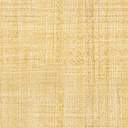 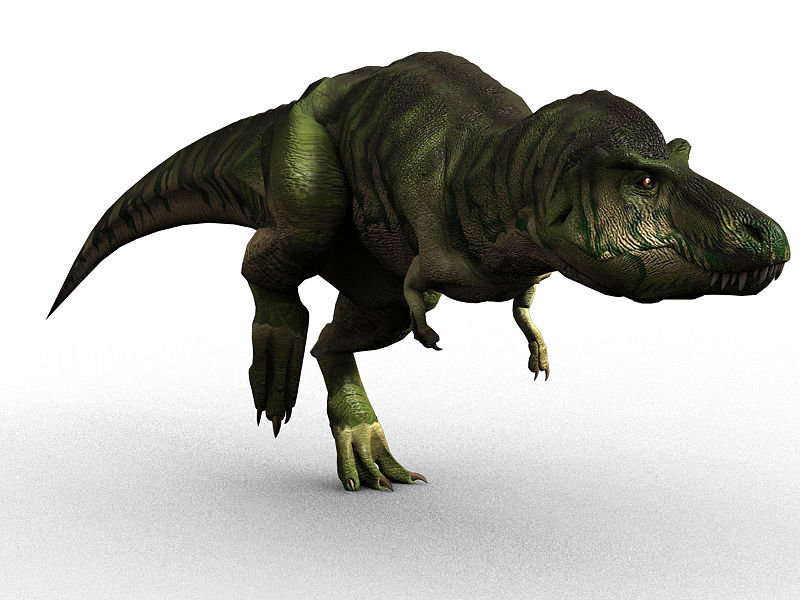 